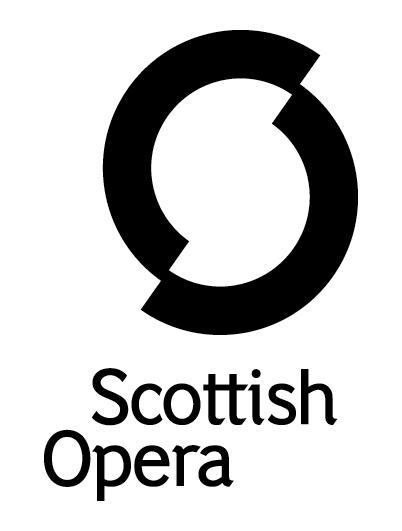 Press Release12 January 2022Scottish Opera BRINGS hit productions of Gilbert & Sullivan’s The Gondoliers AND Utopia, Limited to HACKNEY EMPIRE IN london A new Scottish Opera production of Gilbert & Sullivan's The Gondoliers opens at London’s Hackney Empire on Wednesday 30 March, following a successful run in Glasgow, Edinburgh and Inverness in 2021. This co-production with D'Oyly Carte Opera and State Opera South Australia also includes the chance to catch G&S’s rarely seen Utopia, Limited in a semi-staged concert performance on Friday 1 April.The productions mark Scottish Opera’s return to Hackney Empire for the first time since 2019 when the Company toured with Anthropocene and The Magic Flute. Praised by critics, The Times applauded The Gondoliers as a ‘bona fide great night out’, and The Stage called the production ‘gleeful and deliciously frivolous’. This double helping of G&S gives audiences the opportunity to experience some of their most joyful music and librettos, using their sparkling humour and glorious lyrics to poke fun at the idea of monarchy, along with the press and politics of their day.Directed by Stuart Maunder, Artistic Director at State Opera South Australia, this joyous production of The Gondoliers satirises the ruling classes and their position within society, with the tale of two happy-go-lucky gondoliers who discover that one of them is the heir to the throne of a distant kingdom. In a show packed full of fun, they set off to rule with an idealistic – if somewhat chaotic – plan. Set and Costume Designer Dick Bird embraces the absurdity of Gilbert’s libretto by bringing the story to life with fabulously inventive props –  which are never quite what they seem – and exquisitely detailed costumes to transport audiences to Venice’s Grand Canal. Conducted by Scottish Opera’s Head of Music Derek Clark, The Gondoliers is packed with favourites including the ‘Regular Royal Queen’ quartet, ‘Take a pair of sparkling eyes’ and ‘Dance a Cachucha’. The ensemble cast includes ENO Harewood Artist William Morgan (The Magic Flute 2019), former Scottish Opera Emerging Artists Mark Nathan (Opera Highlights 2019), Charlie Drummond (Hansel and Gretel 2021), Ben McAteer (The Mikado 2016), Sioned Gwen Davies (Falstaff 2021) and Arthur Bruce (L’elisir d’amore 2021) as well as G&S favourites Yvonne Howard and Richard Suart (The Mikado 2016).Also in the cast is 2021/22 Emerging Artist Catriona Hewitson (L’elisir d’amore 2021), along with Dan Shelvey.Performed by most of the cast of The Gondoliers, Utopia, Limited is similarly true to the Victorian style, mocking the British Empire and politics at the time of its creation. Set on the fictional island of Utopia, King Paramount’s dream of ‘civilising’ his people by adopting English ways backfires spectacularly, making way for a show packed with Gilbert’s rhyming dexterity and some of Sullivan’s most rewarding yet neglected music.With only a handful of professional performances of Utopia, Limited since its original staging in 1893, this is an almost unique opportunity to experience live this rarity in the G&S canon. Stuart Maunder has adapted the libretto, along with a revised musical version by Derek Clark.Director Stuart Maunder said ‘After a glorious tour of Scotland we’re finally back in London, ready, willing and champing at the bit to deliver these great pieces to a whole new audience. The Gondoliers is a brilliant romp, with glorious music, a sumptuous design and a cast to die for. The G&S phenomenon has been part of the basic language of performing in the English speaking world for more than 150 years and The Gondoliers fusion of infectious melody, topsy-turvy wit and heartfelt sentiment is a combination that never ages – indeed, perhaps it’s something we need now more than ever.’ Conductor and Scottish Opera’s Head of Music, Derek Clark, said: ‘The Gondoliers is like a breath of Italian summer air. Gilbert’s witty book and lyrics show him at the top of his game and Sullivan, inspired by the Venetian setting, produced his sunniest score, with one lilting melody after another – all guaranteed to make you leave the theatre with a smile on your face. It’s pure joy from start to finish.’The Gondoliers and Utopia, Limited are supported by Scottish Opera’s ‘Play a Supporting Role’ Appeal and the recordings are supported by Garfield Weston Foundation (Weston Culture Fund).Tickets for The Gondoliers and Utopia, Limited are on sale now. For more information visit www.scottishopera.org.ukThe Gondoliers Press‘A bona fide great night out’ The Times ★★★★‘Gleeful and deliciously frivolous’ The Stage ★★★★‘There are no weak links in this cast and the production’s triumph is as an ensemble piece, where no-one puts a foot wrong.’ The Herald ★★★★‘The orchestra and chorus, under conductor Derek Clark’s no-nonsense direction, are colourful and responsive.’ The Scotsman ★★★★Utopia, Limited Press‘Joyful’ The Scotsman ★★★★‘A rare chance to discover a wonderful score sung and delivered with panache.’ Bachtrack ★★★★The Gondoliers cast listMarco Palmieri                                  William MorganGiuseppe Palmieri                             Mark NathanGianetta                                             Charlie Drummond Tessa                                                 Sioned Gwen DaviesThe Duchess of Plaza-Toro               Yvonne HowardThe Duke of Plaza-Toro                     Richard SuartDon Alhambra del Bolero 		Ben McAteer(The Grand Inquisitor)              Casilda                                               Catriona Hewitson*Antonio                                               Arthur BruceLuiz					Dan ShelveyInez	                                               Cheryl ForbesGiorgio                                               Oskar McCarthyFiametta                                             Zoe DrummondVittoria                                                Flora MacdonaldGiulia                                                  Grace WainFrancesco                                          Osian Wyn Bowen							    * Scottish Opera Emerging Artist 2021/22The Gondoliers Creative TeamConductor                                            Derek Clark Director                                                Stuart MaunderSet and Costume Designer                  Dick BirdLighting Designer                                 Paul KeoganChoreographer                                     Isabel BaqueroAssistant Choreographer                     Lucy BurnsPerformance Diary The GondoliersWednesday 30 March 2022, 7.30pm, Hackney Empire, LondonThursday 31 March 2022, 2.30pm and 7.30pm, Hackney Empire, LondonSaturday 2 April 2022, 2.30pm and 7.30pm, Hackney Empire, LondonUtopia, LimitedFriday 1 April 2022, 7.30pm, Hackney Empire, London-ENDS-www.scottishopera.org.uk You can follow Scottish Opera on Twitter, Facebook and Instagram @ScottishOpera Notes to EditorsAll productions are created and performed in line with Scottish Government guidelines. The Company’s Opera on Screen productions are available to watch at: www.scottishopera.org.uk/what-s-on/opera-on-screen/.The collection includes Donizetti’s L’elisir d’amore, Humperdinck’s Hansel and Gretel, Mozart’s Così fan tutte, Opera Highlights, Janáček’s The Diary of One Who Disappeared, Menotti’s The Telephone and Samuel Bordoli and Jenni Fagan’s The Narcissistic Fish.
Scottish Opera is Scotland’s national opera company and the largest performing arts organisation in Scotland.The Company's performance repertoire ranges across five centuries, from the earliest operas to newly-commissioned world premieres, working in collaboration with the world's finest singers and creatives, alongside The Orchestra of Scottish Opera and choruses. Recent accolades include a South Bank Sky Arts Award, a Scottish Award for New Music, Sunday Herald Culture Awards and a Herald Angel, as well as a 2020 RPS Award. In 2021 the Company returned to live audiences with Sir David McVicar’s new production of Verdi’s Falstaff performed in Glasgow and at Edinburgh International Festival.The Company tours extensively across Scotland, from the largest-scale theatres to the smallest of rural venues, to ensure we are within reach of as many of our country's very dispersed population as possible. Our specially-adapted 40-foot long trailer brings ‘Pop-up Opera’ performances to thousands of people each year in a range of inspiring and unexpected community locations. In the summer of 2021 the Company performed nearly 200 shows of its Pop-up Opera Roadshow, to socially distanced audiences of 11,014 people. This is one of the most extensive touring programmes of any European opera company and a much-valued contribution to Scotland’s cultural and artistic life, particularly in remote and island communities. The Company’s Education and Outreach programme, which celebrates 50 years in 2021, includes an annual Primary Schools Tour, bringing upper primary-aged children the opportunity to perform their own specially-commissioned piece, alongside three professional singers. Around 120 schools and 9,000 pupils take part each year. Scottish Opera aims to be inclusive and affordable through availability of free and cheap tickets, as well as performances offering audio description, and specially-devised shorter access performances.Scottish Opera is core funded by The Scottish Government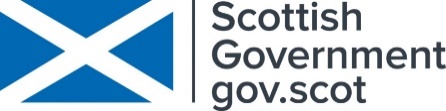 For additional press details please contact:Emily Henderson, Press Manager, 0141 2420511,emily.henderson@scottishopera.org.uk Julie McLaughlin, Press Officer, 0141 242 0552, julie.mclaughlin@scottishopera.org.uk 